静岡県知事賞(最優秀賞)静岡県教育委員会教育長賞(優秀賞)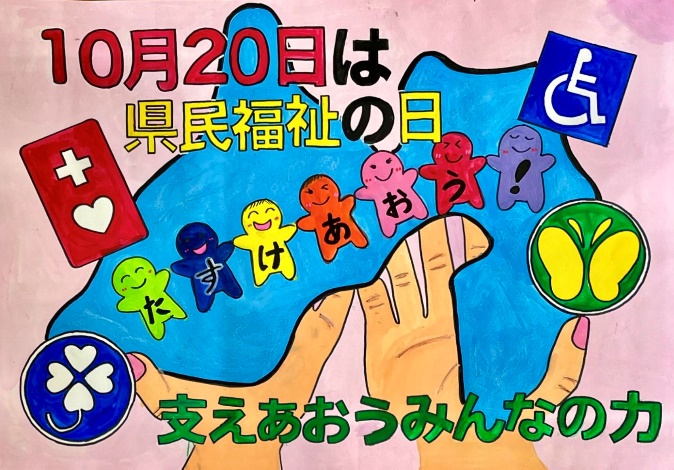 「支えあおう　みんなの力」菊川市立堀之内小学校4年　　さん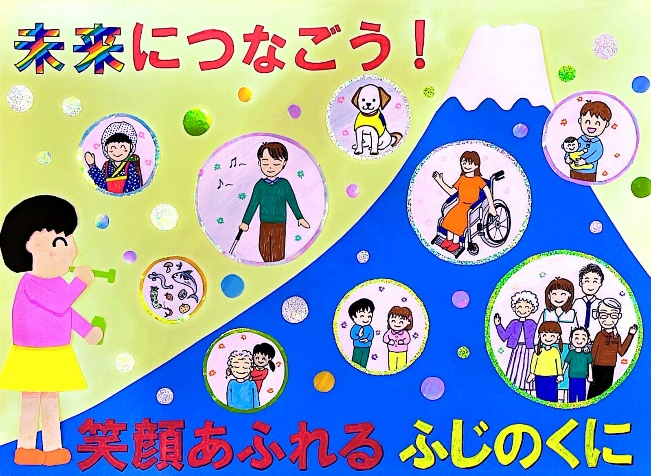 「すばらしい　ふるさと　ふじのくに」磐田市立豊田南小学校6年　　　さん静岡県健康福祉部長賞静岡県社会福祉協議会長賞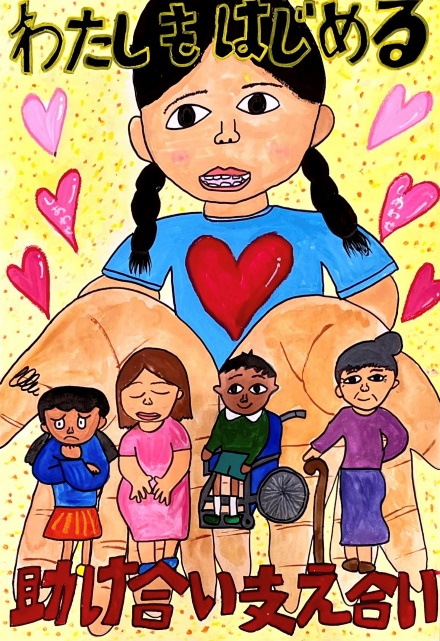 「わたしもはじめる助け合い支え合い」袋井市立袋井西小学校3年　　さん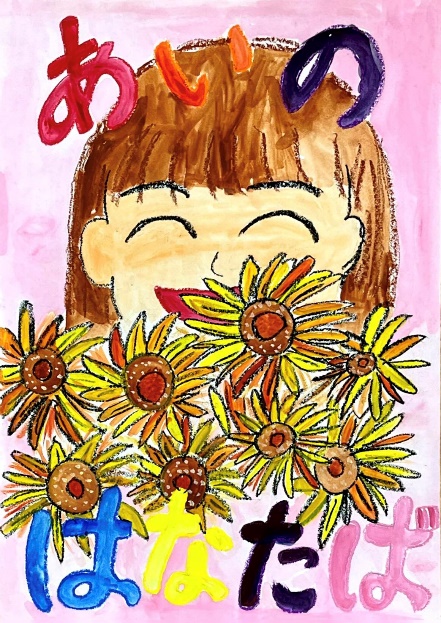 「あいのはなたば」静岡市立葵小学校1年　　さん静岡県共同募金会長賞しずおか健康長寿財団理事長賞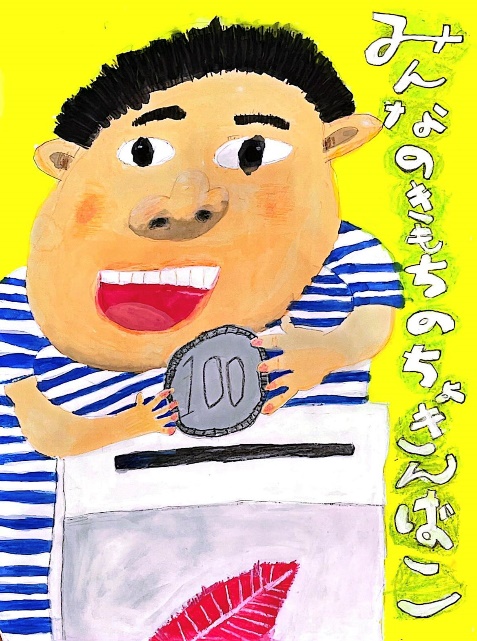 「みんなのきもちのちょきんばこ」浜松市立大平台小学校1年　　さん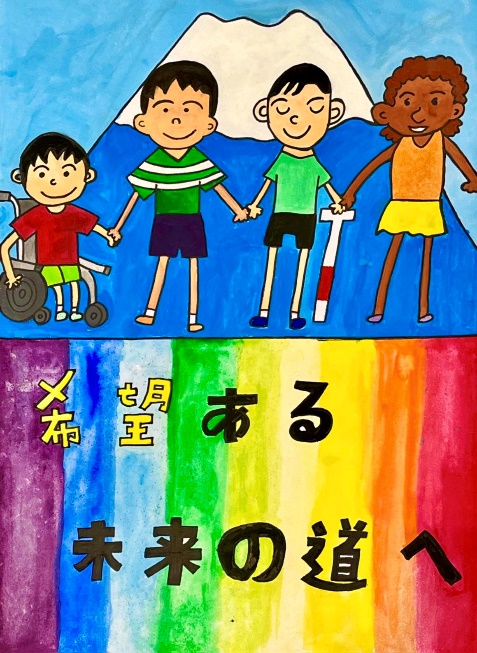 「希望ある未来の道へ」藤枝市立青島北小学校5年　　さん静岡県健康づくり食生活推進協議会長賞静岡県銀行協会長賞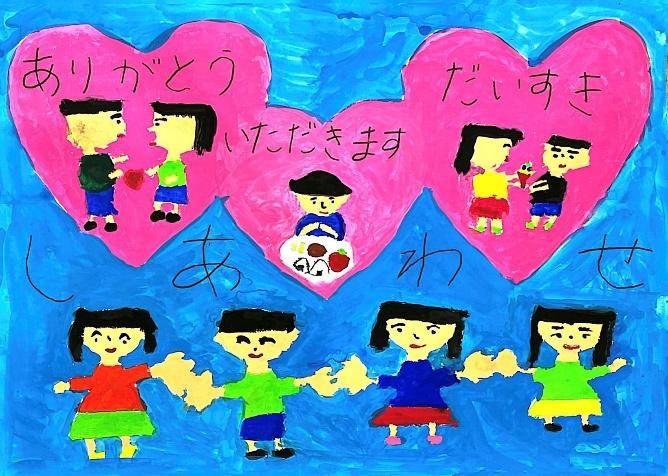 「ことばからつながるしあわせ」島田市立六合小学校2年　　さん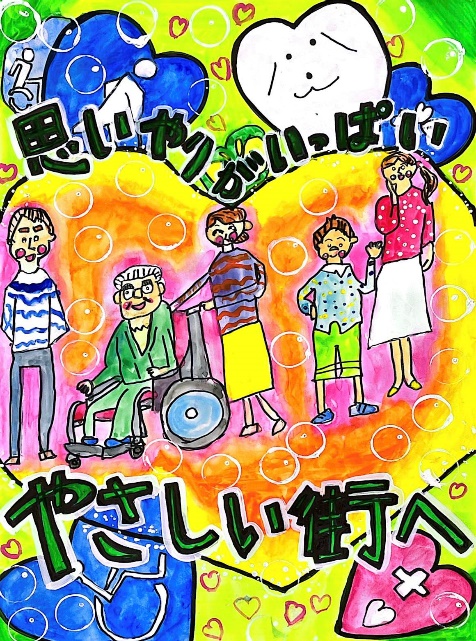 「思いやりがいっぱいやさしい街へ」浜松市立篠原小学校4年　　さん静岡県経営者協会長賞静岡県市長会長賞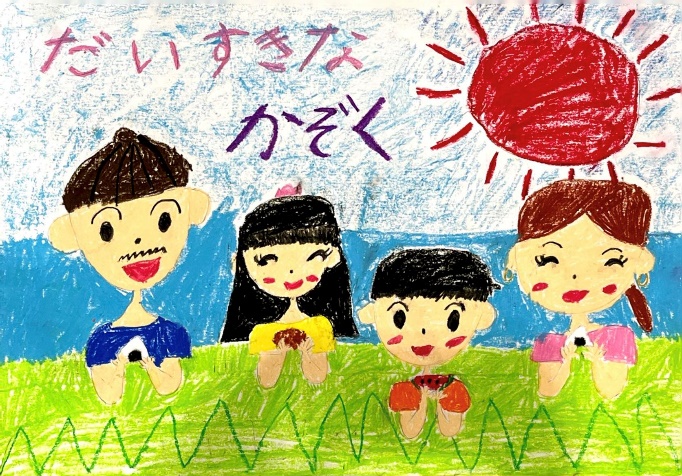 「だいすきなかぞく」磐田市立豊田南小学校1年　　さん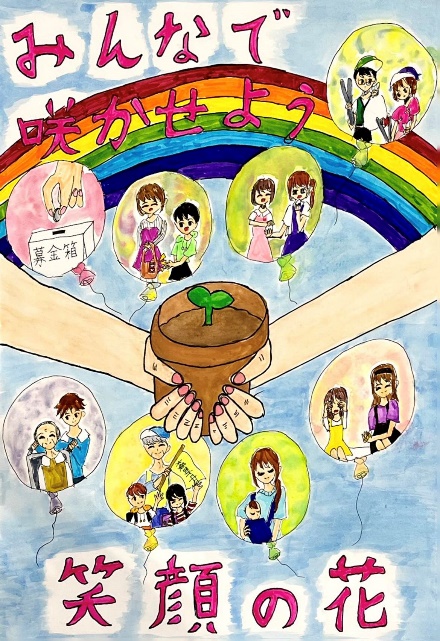 「みんなで咲かそう笑顔の花」静岡市立横内小学校6年　　さん静岡県町村会長賞静岡県商工会議所連合会長賞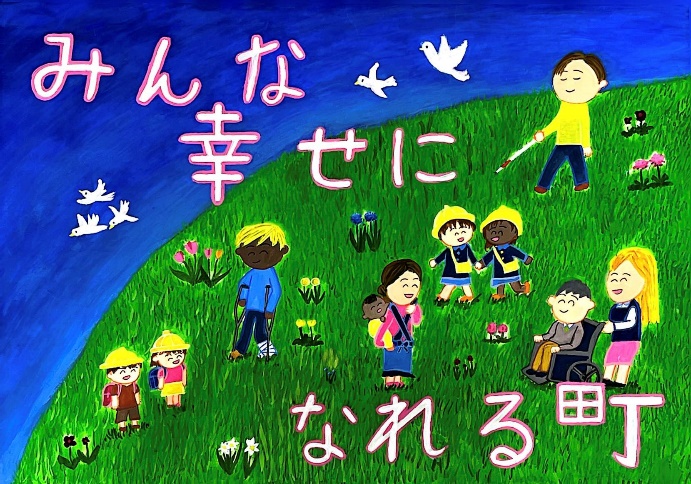 「みんな幸せになれる町」静岡市立長田南小学校5年　　さん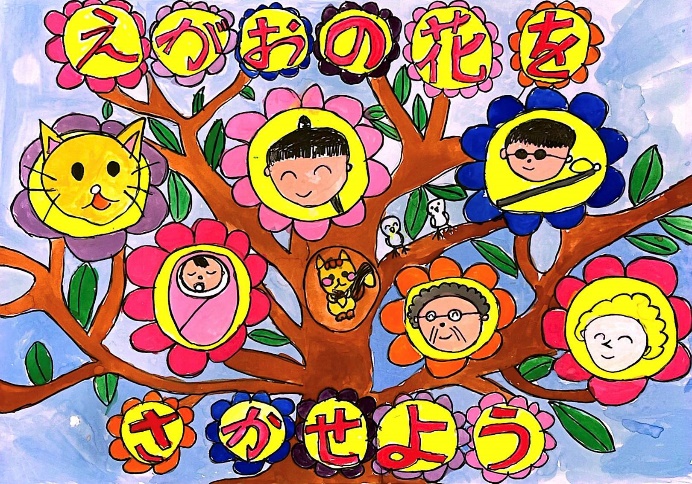 「えがおの花をさかせよう」藤枝市立青島小学校2年　　さん静岡県商工会連合会長賞静岡県中小企業団体中央会長賞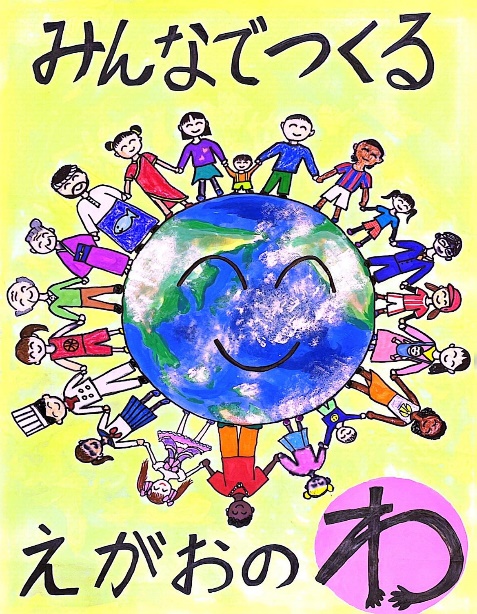 「えがおのわ」浜松市立大平台小学校5年　　さん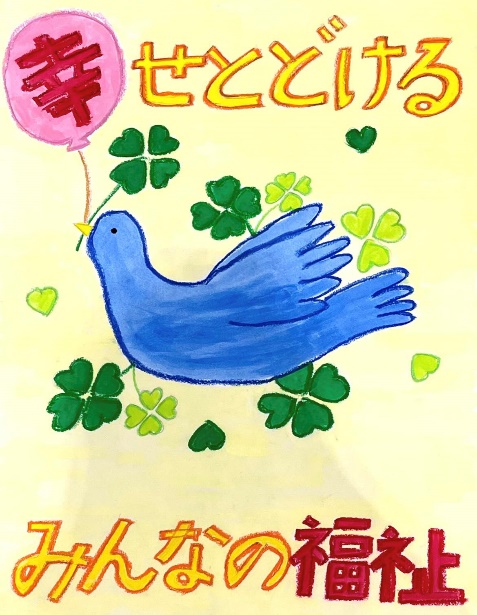 「幸せを届ける鳥」袋井市立袋井西小学校4年　　さん静岡県農業協同組合中央会長賞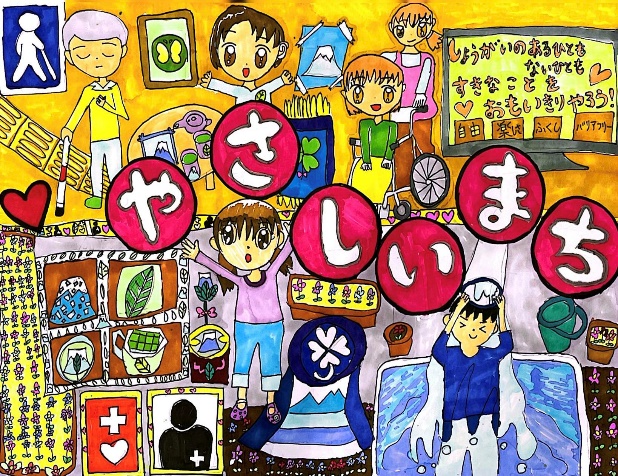 「やさしいまち」浜松市立中部小学校3年　　さん